‏יום שני 14 אוגוסט 2023גמלאון אוגוסט 2023חברים יקרים,בחודש ספטמבר מתוכננות בין היתר הפעילויות הבאות: חלוקת שי ראש השנה והזמנת תווי קניה."אני הסבתא שלך" בתיאטרון הקאמרי טיול למעיינות הבניאס ולכפר סאלד (ההרשמה נסגרה)נארח עם סלט רומני ממטבחה של רותי פריד~~~~~~~~~~~~~~~~~~~~~~~~~~~~~~~~~~~~~~~~~~~~~~~~~~~~~~~~~~~~~~~חלוקת תווים לראש השנהביום ראשון ה-27.8.23, בין השעות 09:00 ל-13:00, ליד חדר הוועד בקומת ה-700. נחלק לכל הגמלאים את שי הוועד, תו קניה בגובה של 350 ₪. בנוסף, יחולקו באותו יום תווי הקנייה למזמינים.*************************************************************************************  הצגת הקאמרי – "אני הסבתא שלך" 4.9.2023שחקנים:	רבקה מיכאלי, תום אבני או עוז מור, גילת אנקורי, אסתי קוסיביצקי, שלמה וישינסקי ועוד.  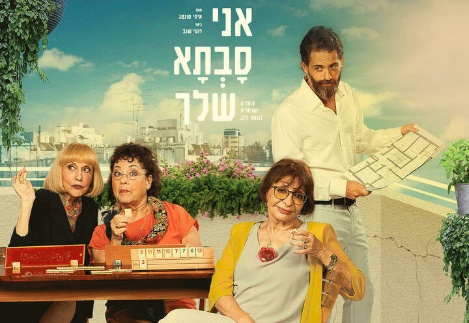 מחיר:75 ₪ לגמלאי ולבן/ת זוגו (מסובסד)150 ₪ לאורח שלישיאיסוף:17:30 – חניון תחתון היכל הספורט רוממהחזרה משוערת: 23:30~~~~~~~~~~~~~~~~~~~~~~~~~~~~~~~~~~~~~~~~~~~~~~~~~~~~~~~~~~~~~~טיול חודש ספטמבר 6.9.2023  (ההרשמה סגורה)טיול: טבע ועתיקות במעיינות הבניאס, מופע ואוכל בכפר סאלדלאחר עצירה לארוחת בוקר קלה עצמאית נמשיך למעיינות בשמורת הטבע בניאס. מעיינות הבניאס הינה שמורה מרהיבה האוצרת בתוכה שרידים היסטוריים מרשימים, נחל שוצף, סיפורים מסמרי שיער על אבירים ונסיכות, טחנת קמח ומראות טבע שלא יישכחו במהרה.בעזרת הסבר קצר של חברתנו עפרה, נשוטט בין מקדשים עתיקים, ארמונות מפוארים, ונחל אחד יפיפה במיוחד.  ב-12:15 נצא לביתה של שרה שמיר בכפר סאלד לבראנץ עשיר ומעולה תוצרת ידיה (חלבי! כולל ירקות, פשטידות שתייה ומתוקים).לאחר ששבענו, נשב בנחת במרפסת ונצפה במופע הצחוק "פרצופים". מופע אישי וחושפני המבוסס על דמויות מחייה המרתקים של שרה. בעזרת אביזרים שונים ומוזיקה מצליח המופע להצחיק קהלים בכל גיל ומעמד.  נסיים את היום בביקור במעיין הנעלם שבמקום.הסעה לטיול: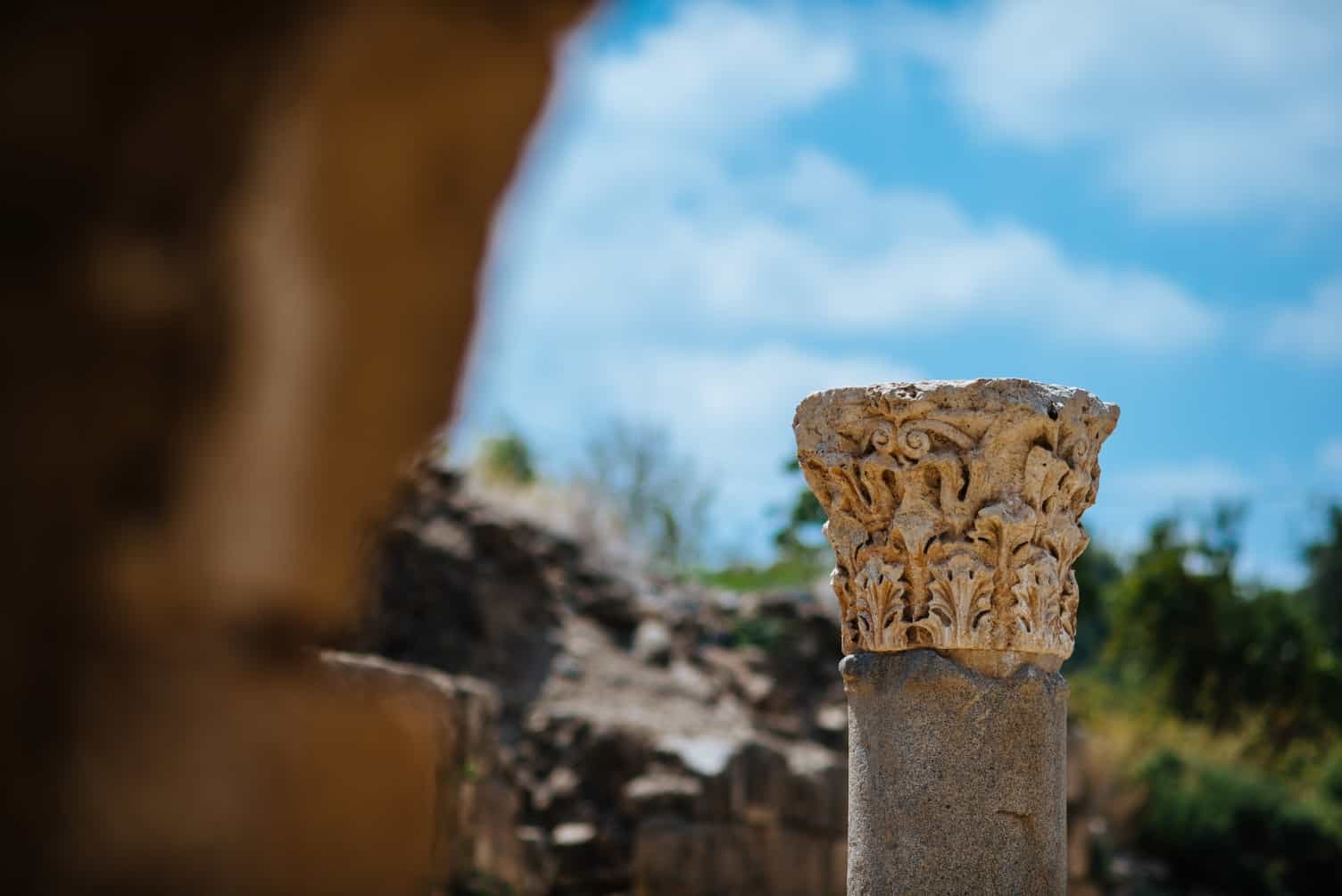 07:30  - היכל הספורט07:45 – לב המפרץ07:50 – קריית אתא07:55 – קריית חיים08:00 –  צומת צברהחזרה: 19:00 מחיר הטיול:	120 ₪ לגמלאי ולבן/ת זוגו	240 ₪ לאורח שלישי למקום אין תעודת כשרות. אבל אין כלל מוצרי בשר, רוכשים מוצרים כשרים ומקפידים על ניפוי הקמח לבישולים השונים.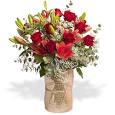 ברכות לילידי חודש אוגוסט אריאל שולה, אשכנזי ישעיהו, בן סימון דני, ברמן נחמה, דרובצקוי טטיאנה, הלוי לאה, טור-כספא יוסי, לברן אתי, מרינוב ליליה, עתיקאי שרון הדס, צביאלי דינה, רונן רות, שטרומינגר חנה, זהבי אורה.~~~~~~~~~~~~~~~~~~~~~~~~~~~~~~~~~~~~~~~~~~~~~~~~~~~~~~~~~~~יצירת קשרשעות פתיחה משרד הועד - בימים א-ד בשעות 13:00-8:30. קבלת קהל בימים אלה בשעות 12:00-10:00. טל: 04-8240055פקס: 04-8288252מייל   – vgimlaei@univ.haifa.ac.il	אתר הועד באינטרנט - https://vgimlaei.haifa.ac.il/כדי להקל ולייעל את הטיפול בענייני כספים, החברים מתבקשים לבצע תשלומים באמצעות העברה בנקאית לחשבון הארגון. להלן פרטי חשבון הבנק של ארגון גמלאי האוניברסיטה: בנק – 04 (יהב)סניף – 311מס' ח-ן – 116469גמלאים מבשלים ואופיםמאת: רותי פרידסלט חצילים קלויים הכמויות2 חצילים יפים וכהים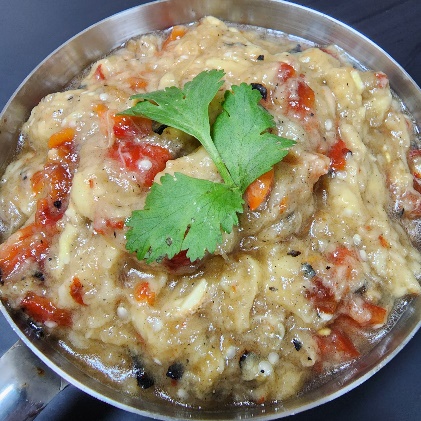 1 בצל לבן קצוץ1/4 כפית סוכר3 כפות שמן  קנולה ומלח לפי הטעם. אופן הכנהקולים את החצילים בגריל מכל הצדדים.מצננים, ומקלפים את הקליפה של החצילים.מסננים את הנוזלים.טוחנים במעבד מזון.מתבלים במלח, סוכר  ושמן.להגשה קוביות של עגבניות, ומלפפון קצוץ.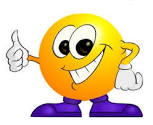 